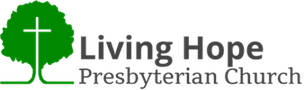 LIVING HOPE OPC ORDER OF WORSHIPfor Sunday, 20 August 2023 at 10:45 AMPreludeOpening Song – NTH 71 - Stand Up, O God, Be Present NowAnnouncementsGospel Greeting – 	“Come not, let us reason together, says the LORD; though your sins are like 			scarlet, they shall be as white as snow; though they are red like crimson, they all 		become like wool.” - Isaiah 1:18 Call to Worship Song – Worthy of WorshipCall to Worship – 	“I will bless the LORD at all times; His praise shall continually be in my mouth. My 		Soul makes its boast in the LORD; let the humble hear and be glad. Oh, magnify 			the LORD with me, and let us exalt His name together!” - Psalm 34:1-3Prayer of Adoration & Invocation Hymn of Praise – NTH 316 - The Mighty God, Our LordReading of the Law – Matthew 22:37-40(Silent Confession of Sin)Corporate Confession of Sin – 	“Holy and merciful God, in Your presence we confess our sinfulness, our 				shortcomings, and our offenses against You. You alone know how often we have 			sinned in wandering from Your ways, in wasting Your gifts, in forgetting Your love. 		Have mercy on us, O Lord, for we are ashamed and sorry for all we have done to 		displease You. Forgive our sins, and help us to live in Your light, and walk in Your 		ways, for the sake of Jesus Christ our Savior, Amen.” Assurance of Pardon – 	“And such were some of you. But you were washed, you were sanctified, you were 	justified in the name of the Lord Jesus Christ and by the Spirit of our God.” 			- 1 Corinthians 6:11 Exhortation to Give – 	“As it is written, ‘He has distributed freely, he has given to the poor; his 				righteousness endures forever.’ He who supplies seed to the sower and bread for 			food will supply and multiply your seed for sowing and increase the harvest of your 	righteousness. You will be enriched in every way for al your generosity, which 			through us will produce thanksgiving to God.” - 2 Corinthians 9:9-11Prayer for CollectionDoxology – NTH 733Pastoral Prayer Medley 	- There is A Higher Throne 	- When this Passing World is Done Scripture Readings – 	OT Text: Malachi 4	NT Text: Acts 17:22-31Prayer for Illumination Sermon: The Coming Day (2 Peter 3:1-13)Prayer of ApplicationHymn of Response – Great God, What do I See and HearBenediction –